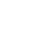 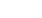 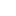 OpinionCommercial Navigation on the Arctic Sea Routes and Korea’s StrategySuggestions for Reviving Fishing Net BusinessCurrent Status and Future Prospect of 2015 Shipping IndustryOcean PolicyThe Need to Change Safety Inspection Cycle to Secure the Safety of Lock Gate Facilities at Incheon PortNeeds and Policy Directions for Fishing Vessel Modernization in Anchovy Boat Seine FisheryResearch FindingsChange in Global Trade Patterns and Response Strategies of the Shipping IndustryResearch ProjectsKMI News & Events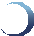 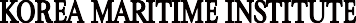 Commercial Navigation on the Arctic Sea Routes and Korea’s StrategyCJ Korea Express, a Korean transport company is ex- pected to deliver heavy cargoes from Unites Arab Emirates (UAE) to Yamal Peninsula in Russia, sailing through a part of the Northern Sea Route (NSR). The purpose of this com- mercial voyage is to transport equipments for the construc- tion of oﬀshore terminals in the Yamal Peninsula. The plan by CJ Korea Express is considered a significant first step in Korea’ eﬀorts to make inroads into the shipping and logistics market in the Arctic. In October 2013, Hyundai Glovis char- tered Stena Bulk’s tanker ‘Stena Polaris’ and delivered naph- tha cargoes from Port Ust Luga in Russia to Korea’s Gwangyang Port through the Arctic waters. This pilot navi- gation through the NSR suggested a new Arctic business model and showed a high potential for the Arctic routes. The commercial voyage by CJ Korea Express, scheduled for Au- gust, will pass through a section of the NSR and four Korean navigation oﬃcers who completed ‘NSR training program’ run by the Ministry of Oceans and Fisheries will be on board.The Korean government has made various eﬀorts to in- crease the use of the Arctic shipping. As part of the eﬀort, the government is maintaining a cooperative relationship with coastal countries nearby the Arctic and encouraging Korean companies to tap into the Arctic sea routes. Also, a systematic preparation is underway by training navigation oﬃcers and accumulating know-hows in navigation procedures. At the moment, Korea’s development on the Arctic shipping re- mains at an initial stage. What we need to do is to discover cargoes with regularly scheduled voyages and to diversify sea routes. Also, new shipping markets should be explored through continuous cooperation with coastal countries near the Arctic. With the access and commercial opportunities in the Arctic region increasing, further developing the North- west Passage instead of the well-known Northeast Passage could reduce logistics costs and expand new maritime trans- portation services linked with resource development in the Arctic.The Northwest Passage has attracted keen attention from the world as it is the shortest sea route that links Asia to the east coast of North America via the Arctic waters. The North- west Passage, also known as the ‘Panama Canal of the North’, would shorten the Pacific - Atlantic route by more than 9,000 Km in comparison to the existing Panama Canal.. In the mid to long term, the voyage through the Northwest Passage isexpected to increase with environmental changes in the Arc- tic. It will also be promoted by resource rich coastal states as they are opening their sea routes and expanding related proj- ects. An expansion of the Arctic shipping will not only en- hance economic benefits by transporting resources, but also have an impact on the market structure of maritime trans- portation in the long run.Based on successful experiences in navigating the North- east Passage, Korea should actively participate in the expan- sion of the maritime transportation market through the Northwest Passage and deliver services linked with resource development projects in the region. With the maritime co- operation with countries such as the US and Canada, Korea also needs to broaden transportation services and training of ice navigators. Currently, coastal countries in the Arctic are actively providing policy assistance and establishing strategies in preparation for the Arctic era. For instance, they are striving to secure additional ice breakers for safe marine navigation and strengthening safety measures. Against this backdrop, Korea will be able to establish strategic relation- ships with coastal countries through active development and implementation  of potential  cooperation projects.As such, new economic opportunities are rising in the Arctic as sea routes open and resource development increases. The thawing of the Arctic ice and strategic interests of coastal countries are increasingly contributing to the development of Arctic shipping. As port and logistics facilities are expanded to assist maritime transportation services, competition among major base ports and ports of call are expected to rise. Under these circumstances, Korea should prepare for commercial navigation and active operation of maritime transportation in the Northwest Passage. To achieve this, Korea needs to an- alyze environmental changes surrounding the Arctic and poli- cies conducted by coastal countries or international organizations including the Arctic Council. At the same time, it is necessary to discover potential cargoes and conduct stud- ies such as an economic analysis.Based on comprehensive preparations, the mid and long term measures to gain a strong foothold in Arctic shipping should be established by maintaining strategic relationships between shipping companies and cargo owners. In particular, a concrete preparation and review process for implementingrelated standards are crucial before the International Code of Safety for Ships Operating in Polar Waters (the Polar Code) adopted by IMO takes eﬀect. Also, it is important to come up with necessary measures after reviewing the proper response against oil pollution in the Arctic and related prob- lems. Korea needs to build trust in the international commu- nity by securing stability in the Arctic sea routes andprotecting its environment. With the trust established, Korea should be able to use the Arctic shipping routes and strengthen  international cooperation.Contact Information Yungsok Choe yschoe@kmi.re.krSuggestions for Reviving Fishing Net Business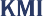 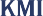 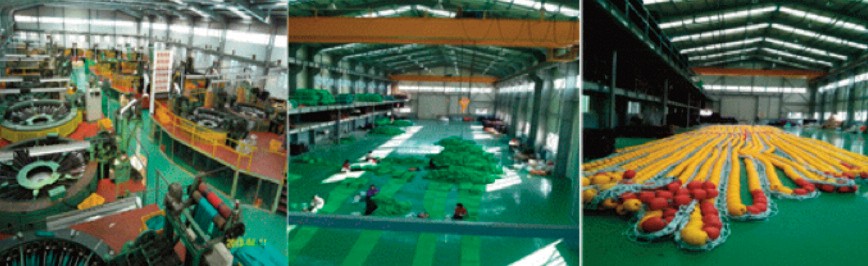 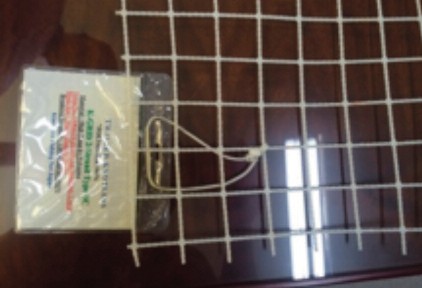 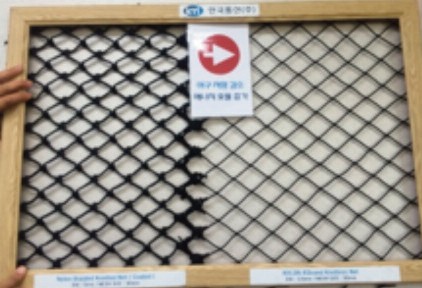 Current status of Korea’s fishing net businessA fishing net is the most important equipment in fishery industry. In the past, Korea was one of the major producers of fishing nets. However, the fishing net industry is barely sur- viving due to declining fishery industry and slump in techno- logical development. At present, there are only about 20 fishing net manufacturers in Korea. However, the exact size of the market has not known since most of the companies are ex- tremely small scale businesses. Other than fishing nets, these companies are also producing various types of nets including golf net, bird net, baseball net, football net and cage net.Type of fishing netsFishing nets are classified into knotted fishing nets and knotless fishing nets depending on the use of knot. Recently, demand for knotless fishing net which is more advanced net- ting is significantly increasing. Without knots, knotless fish- ing net is smaller in volume, lighter and twice more durable than regular fishing nets with longer than 5 years of lifespan. Particularly, using knotless fishing nets can raise the price of fishing products since knotless netting is very gentle to fish with less bruising and abrasion from knots. The knotless fish- ing net is divided into 2 strands, 3 strands and 4 strands based on the level of twisting. While domestic companies are only producing 2 strands and 3 strands, 4 strand fishing nets are all imported. This is because Korea does not have netting ma- chines due to the lack of technological development.Trends and prospects of advanced fishing net industryMajor countries producing 4 strand braided knotless nets include Japan, the US and Europe, with Japan leading the technology. The netting machine for 4 strand fishing net is only produced by Japan. Even though China has tried to copy the machine, it does not have global competitiveness due to poor quality. Currently, supply shortage of 4 strand knotless netting has made consumers wait for more than 6months after the order. Despite high price, the demand for 4 strand knotless fishing net is expected to rise as it is more durable, increasing added value of fishing products.Policy directionTherefore, it is necessary to develop Korea’s own tech- nology for producing 4 strand knotless fishing nets. The fish- ing net is one type of fabric. Thus, it will not be diﬃcult to develop an alternative technology as Korea’s know-how in fabric technology is combined with fishing net technology. In other words, policy development and assistance is re- quired to combine and converge maritime and fisheries tech- nology and fabric technology. If successful, it is expected to boost competitiveness of Korea’s fisheries industry and lay the strong foundation to take an advantageous position in global fishing net market.< Knotless fishing nets >< Production site of fishing net and fishing gear >Contact Information Eom, Seon Hee sheom@kmi.re.krCurrent Status and Future Prospect of 2015 Shipping IndustryThe container ship and the dry cargo service providers in 2015 have been experiencing downward trend with one exception of oil tanker operators who benefited from the increased cargo volume fueled by the oil price drop. Freights in fact are falling continuously because of China’s tumbling cargo traﬃc towards the U.S and Europe, resolu- tion of the port gridlock caused by the labor conflict at U.S. West Coast ports, and ultra large container vessels flooding into the market. To make the matter worse, the freight charge for dry cargo service has been decreasing due to the low traﬃc of iron ore, coal, grain, bauxite and others during the first half of the year and reached its lowest Baltic Dry Index (BDI) point or 509p on February 18. On the other hand, the oil tanker business has enjoyed the highest price tag in five years thanks to the low oil price and a high de- mand for stockpiling driven by increasing refining margins.Container Ship MarketRegarding recent trend of the container ship market, the rates for North America routes has been plunging beginning from this year owing to the falling traﬃc from Chinese ports to the North American harbors and the end of stalemate oc- curred by the labor strike around the West Coast of the United States. Europe routes also witnessed the plummeting charges as a result of lackluster traﬃc from China towards European soils and high delivery concentration of large con- tainer carriers with a capacity of over 12,000 TEU.< Half-yearly average rates for North AmericaㆍEurope routes >A good possibility of oversupply was expected since early 2015, triggered by surging order for ultra large carriers whose capacity is over 18,000 TEU. On top of that, the much-wor- ried Chinese economy has become sluggish and conse- quently its cargo load towards the U.S and Europe has shrunk. China’s quarterly economic growth has contracted from 7.8% in the first quarter of 2013, down to 7.4% a yearlater, and finally to 7.0% in 1Q 2015. Yet another caveat: the bunker oil price once was on the decline but bounced up soon and this may put further pressure on the operating cost.< Supply & Demand Trend and Prospect of North Amer- icaㆍEurope routes > (Based on Export Volume to Asia)Then the question is how this price will change until the next year. First, the North American routes will see more favorable supply and demand situation. Nonetheless, the falling Chinese traﬃc and the withdrawal of strike will oﬀset the gains from the decreased supply to some degree, resulting in a slight price increase. Second, the fares for Eu- ropean routes will go up because of improved supply and demand, despite the declining Chinese traﬃc to Europe.< Rates Prospect of Container Ship Market >Dry Cargo MarketRegarding recent trend of the dry cargo market, the Capesize carriers was hit hard by extreme contraction in demand during the first half and their Time Charter Equiv- alent (TCE) reached its lowest point, 2,594 USD/day. Pana-max and Supramax carriers also had to endure nosediving TCEs due to excessive shipping capacities. The BDI, a com- posite index assessing the freight charge of diverse com- modities, likewise indicates this downward tendency and marked the historic low of 509p on February 18.< Daily Freight Charge of Dry Cargo Carriers in the Recent One Year >The market has gradually improved its supply-demand status starting from 2013. Though, this year’s supply growth rate will edge by only 0.5%, the smallest since 2012.One thing to notice is that the five European major bulk carriers including Greece-based Star Bulk and Norwegian Golden Ocean a while ago formed joint venture firm Cape- size Chartering Ltd., operating approximately 150 vessels whose combined shipping capacity accounts for 10% of the global Capesize market. This giant is highly likely to make a considerable impact on the market in the future.As the lackluster Chinese economy prolongs, however, it slows down the domestic demand and imports of iron ore. With dependency ratio to iron ore imports reaching 77% in 2014, close to the threshold level of 80%, Chinese coal imports are decreasing every year as low-quality coals are no longer allowed due to stringent environmental reg- ulations and import tariﬀ on coals are newly established.< Supply & Demand Trend and Prospect of Dry Cargo Market >Looking at the freight rates of dry cargo vessels from 2015 to 2016, the market is expected to make a turnaroundin the 2nd half of this year. This is because the supply and demand situation of Capsize vessels are significantly im- proved resulting from the dismantlement of about 100 ves- sels this year. Also, Panamax and Supramax carriers are expected to see a small increase in freight charges due to India’s rising imports of coal and simultaneous freight rise with Capesize carriers.< Rates Prospect of Dry Cargo Market >Oil Tanker MarketRegarding recent trend of the oil tanker market, the VLCC providers little changed its price table even during the first-half slow season (March to May) and their charge for the Middle East-Japan route during the second quarter reached the highest quarterly average point in 5 years. Ship owners now are in an advantageous position for fee nego- tiation thanks to increasing traﬃc towards the Middle East during the first half and the slow supply growth rate, a sit- uation often called ‘Owner’s Market.’ Medium Range (MR) carriers also enjoyed the average price hike during Q2 2015, a 162% increase year on year as a result of the low oil prices and rising ton mile demand fueled by refinement facility expansion projects across the Middle East.< Average TCE of Middle East – Japan VLCC and MR Carriers >Going forward, the crude oil volume carried by tankers is expected to grow by 1.4% and the petroleum product vol-ume by 1.8% in 2015, owing to the rising operation rate and expansion of refinery facilities around the Asian region as well as greater demand for oil products in stock.Despite low oil prices, the production volume of North America’s shale oil is expected to increase due to rising M&A, increasing eﬃciency in equipment collection and mandatory mining period. Also, the competition between the OPEC and Russia toward the Asian market will allow oversupply and low price of crude oil. The petroleum trade volume is expected to increase as the operation rate is close to 90% due to high refining margin. While the expansion of refinery facilities in the Middle East in particular will in- crease the ton-mile, the distribution hub is expected to shift from Singapore to the Middle East, then to the Far East.< Cargo shipments of Crude Oil tankers and Product tankers >< Increasing trend of VLCC and MR Fleet >( ) Year-on-YearLooking forward, oil tanker freight rates are expected to remain high by the end of this year, owing to positive fac- tors. In particular, the VLCC market is likely to maintain favorable refining margin, increasing production and ex- ports in the Middle East and stagnant growth in shipping capacity. However, the rate is expected to be weakened after 2016 due to the increase in fleet size. Product carriers will also maintain high prices with solid growth of tone-mile.< Average TCE prospect of VCLL and MR carriers >Unit: USD / dayContact information Yoon, Jae-Woong jwoong01 @kmi.re.krThe Need to Change Safety Inspection Cycle to Secure the Safety of Lock Gate Facilities at Incheon PortLaws related to safety inspection of lock gate facilitiesAccording to the Harbor Act, a lock gate comes under harbor facilities. However, safety inspection of lock gates is carried out including regular inspection, detailed inspec- tion, emergency inspection and precision safety diagnosis in accordance with Special Act on the Safety Control of Public Structures instead of the Harbor Act. This is because the lock gate is categorized as ‘First-class public structure1) ’ which is deemed to require special management for the convenient use and safety of the general public or advanced technology for their maintenance in structural aspects.Therefore, Korea Infrastructure Safety and Technology Corporation (KISTEC)2) established under the Ministry of Land, Infrastructure and Transport (MLIT) performs pre- cision safety diagnosis of the lock gate, a harbor facility in pursuant to Article 8 of the Special Act on the Safety Control of Public Structures as well as the Article 10 of the enforce- ment decree. The precision safety diagnosis should be per- formed and completed within one year after 10 years from the construction completion date or approval date for use (including temporary use) in accordance with Guidelines of Safety Inspection and Precision Safety Diagnosis for Public Structures promulgated by the MLIT. The next cycle of the precision safety diagnosis is determined by the safety grade, which is the result of previous precision safety diagnosis.< Inspection Cycle based on Safety Grade of Precision Safety Diagnosis >Problems of safety diagnosis in Incheon lock facilitiesLock gates in Incheon port, established in 1974, wereconstructed to overcome the tidal diﬀerence, controlling the water levels of outer and inner ports and facilitate safe nav- igation of the ships both going in and out of the inner port. With 40 years of operation and maintenance, the lock gates should be operated as long as ships pass though the inner port of Incheon. Therefore, it is necessary to understand ac- curate status of the lock gates and carry out precision safety diagnosis to ensure safe operation of aging lock gates.Most of the precision safety diagnosis for lock gates in Incheon port is limited to the tests regarding civil engineer- ing structures which are the very foundation of lock facili- ties. The precision safety diagnosis for machinery and electrical equipment which are related to the operation of lock facilities are only carried out for apparent performance inspection, checking the measurements. In other word, the performance inspection is clearly not enough for checking the safety compared with the safety test for engineering structures. Since most part of the lock leaves which are major facilities of the lock gates are operated below water, it is diﬃcult to perform safety diagnosis for lower facilities, focusing to evaluate the safety of upper facilities.Lock gates in Incheon port consist of 8 lock leaves in- cluding 50KT-ABCD and 10KT-ABCD. The Incheon port carries out preventative maintenance (safety inspection) on its own for lock gates in dry state by lifting the submerged lock leaves once in 4 years. In accordance with the Guide- lines of Safety Inspection and Precision Safety Diagnosis for Public Structures, however, the safety diagnosis for lock gates in Incheon port is performed once in 5 years because the result of previous precision safety diagnosis is B. Al- though it could have inspected the lock leaves in dry state once in 4 years, it only performs eye-checking inspection for upper facilities due to discordance between the two in- spection cycles. Even though the Incheon lock gates have received B grade from precision safety inspection, the safety of the lock leaves, which are core equipment of the lock gates, are hardly assured.Scope of ‘first-class public structures’ from Article 2, paragraph 1, attachment 1 of Special Act on the Safety Control of Public StructuresKorea Infrastructure Safety and Technology Corporation (KISTEC) was established in 1995 under the Ministry of Land, Infrastructure and Transport in accordance with the Special Act on the Safety Control of Public Structures. KISTEC promotes to secure safety of the public facilities, protecting the lives and properties of the people, contributing to sustainable development of Korea.Improvement measures for safety inspection in Incheon lock gate facilitiesTherefore, it is necessary to match the cycle of drying lock leaves (once in 4 yours) with the cycle of precision safety diagnosis (once in 5 years) to secure safety and reli- ability of lock facilities in Incheon port. The current 5 year cycle of safety diagnosis should be shortened to 4 years as one lock gate for each 50KT and 10KT should go through safety diagnosis in consecutive order. This way enables all lock leaves to complete safety inspection within 4 years. To achieve this, it is essential to revise the laws related to safety diagnosis of lock gate facilities. The first suggestion is to shorten the cycle of precision safety diagnosis for Incheon lock gates in accordance with the Special Act on the Safety Control of Public Structures to once in 4 years. The secondsuggestion is to erase the clause in which lock gate facilities are exempted from safety inspection from the Section 2, Article 29 of the Harbor Law. Instead, a new clause should be inserted that lock leaves of the lock facilities (machinery and electric equipment etc.) should follow equipment in- spection standards from the Harbor Law.In conclusion, it is necessary to adjust the cycle of pre- cision safety diagnosis for lock gates in Incheon port to en- hance eﬀectiveness of the safety diagnosis and secure reliability of safety. In doing so, it would ensure safety of the ships passing through the lock gates and prolong the lifes- pan of the lock gates.Contact information Eon-Kyung Lee eklee@kmi.re.krNeeds and Policy Directions for Fishing Vessel Modernization in Anchovy Boat Seine Fishery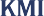 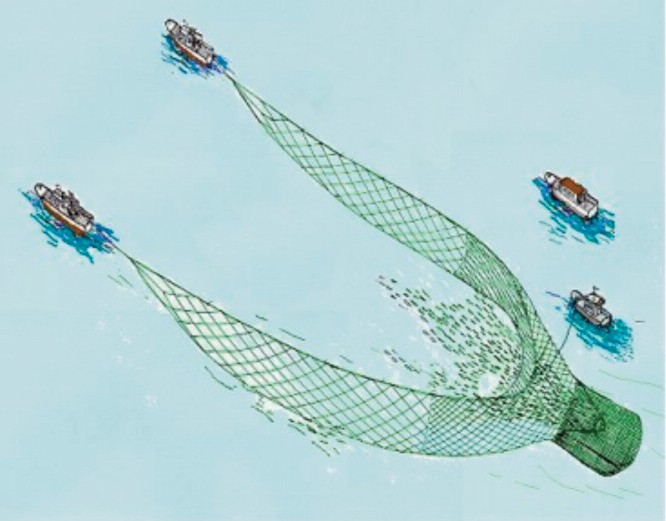 Anchovy Boat Seine Fishery< Operation diagram of oﬀshore anchovy boat seine fishery >Source: Attached table 1-2, Enforcement Decree of Fisheries ActBoat seine net fishery or anchovy drag net fishery, once just a traditional fishing gear in Hiroshima, Japan, was in- troduced to Korea’s oﬀshore anchovy fishery one century ago. The boat seine net fishery is predominantly used for catching anchovies. Since short term changes of anchovy resource is significant, this characteristic leads to fluctua- tions in the catch. The fishing operation starts from July 1 to the end of March, next year. Anchovies are short-tem-pered with a high fat content, resulting in fast decay. In order to maintain the freshness of the fish, anchovies should be boiled and dried as soon as being caught. Therefore, catching and processing take place within one fleet, with boil and dry facilities equipped in each fleet.A fleet consists of 5~6 vessels with 2 main vessels and 1~2 vessels for processing, transporting the catch and detecting the fish schools. Currently, the total tonnage of the fleet for anchovy boat seine fishery is around 285 tons. The total number of fleet is 77 with 385 vessels and the average num- ber of fishing crews per one fleet is about 38.< Fleet Formation of anchovy boat seine fishery >Source: Internal data, National federation of fisheries cooperatives for anchovy boat seine fisheryTotal production of Korea’s anchovy boat seine fishery is estimated to reach about 40,000 tons worth KRW 180 bil- lion ~ KRW 300 billion for the last 5 years. To carry out cost benefit analysis, fishing revenues are divided into 4 cate- gories. The average fishing revenue amounted to KRW 1.77 billion in 2012 fishing seasons and reached KRW 1.32 bil- lion in 2013. The fishery costs are KRW 3.3 billion on aver- age, with high proportions followed by repair cost (41.7%), labor cost (39.9%) and fuel cost (22.4%).< Major annual cost items per one fleet >Source: Internal data, National federation of fisheries cooperatives for anchovy boat seine fisheryNeeds for Fishing Vessel Modernization of Anchovy Boat Seine FisheryImproving benefits of fishing crewsAt present, working conditions of fishing crews in main vessels of anchovy boat seine fishery are extremely poor as welfare related facilities are barely in place. Considering nearly 18 hours of fishing operation from departure to port entry, it is an urgent task to establish resting areas and san- itation facilities for fishing crews. As long distance fishing operation has become a commonplace due to the recent shortage of anchovy resources, securing welfare facilities has increasingly become important. Installing the welfare facilities for fishing crews require increase the tonnage of the main vessels. However, it would lead to raise the fishery cost such as fuel cost and exacerbate the fishery manage- ment. Therefore, another option is to reduce the number of fish detecting vessels for downsizing the fleet.There are two ways to downsize the current fleet of 5 ves- sels; a fleet of 4 vessels with one less fish detecting vessel; a fleet of 3 vessels with one less fish detecting vessel and oneless fish carrier. The formation of the fleet defers between South Gyeongsang province and South Jeolla province. As fishing operation of South Jeolla province takes place in a relatively long distance, fishermen in this province prefer to reduce the current 2 fish carriers to 1 by installing fully- equipped processing facilities.In case of a fleet of 4 vessels, the maintenance cost (labor and management costs) for fish detecting vessels is esti- mated to be reduced KRW 370 million on annual basis which accounts for 12.5% of average cost of anchovy boat seine fishery for the last 5 years. Therefore, the reduction of fish detecting vessels from the whole anchovy seine fishery would cut more than KRW 25 billion in costs.Enhancing fishery managementThe fishery management is increasingly challenging due to high ratio of labor cost and dramatically increasing ship repair cost as the aging of vessels accelerates. The fishing boats aging older than 21 years account for 65.2% of the total vessels. While main vessels aging older than 21 years account for 63.7%, 66.2% of the total fish detecting vessels and fish carriers fall into the category. As a result, the ratio of repair cost is relatively high compared to that of other industries.< Age of vessels >Source: Internal data, National federation of fisheries cooperatives for anchovy boat seine fisheryImprovements in fishery management following vessel modernization are expected to reduce the overall cost by 12.5% for a fleet of four vessels. For a fleet of three vessels, the cost will be reduced by 18.5% with 5% increasing profits.< Improvements in fishery management resulting from fleet adjustment of oﬀshore anchovy boat seine fishery >(Unit: 1,000 KRW, %)* Two fish processing carriers follow the system in which one vessel is in operation and the other vessel is on standby. The fish carrier on standby is expanded with processing facilities with a captain and head of engineer on board. In case of tonnage increase, additional fishing crews should be hired due to increasing workload. (According to the industry, it requires to hire 60% of existing labor which is 8 people)Policy improvements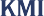 Anchovy, an object species of boat seine fishery, comes from the lower level of food chain which is a prey to other types of fish. Therefore, fleet reduction of anchovy boat seine fishery is expected to have positive impacts to oﬀshore fishery resource management.The production foundation for fishery is weakening due to rising expenses caused by aging vessels, fishing crews’ re- luctance to get on board and environmental pollution. As these challenges prevent new labor resources from coming to the industry and contribute to high cost structure, policy measures are urgently required to improve the competitive- ness of fishery industry.Policy Directions for Fishing Vessel Modernization in Anchovy Boat Seine FisheryIt is important to push ahead the modernization project after evaluating the results of demonstration project includ- ing R&D and test fishing operation for fleet adjustment and fishing gear improvement. At the same time, a demonstra- tion project for developing fishing gear should take place. This is to apply the fishing operation with a fleet of four ves- sels and to improve fishing gears in accordance with new operation system due to the nature of the anchovy boat seinefishery. The demonstration project will take 3 years includ- ing the period of evaluating the demonstration project re- sults as well as building and disposing of the prototype vessel. The test fishing operation should take longer than 1 year during closed seasons. Fishing crews should start op- eration after adjusting to new fishing vessels and systems. The whole fishing areas are subjected to testing operation. The result of the demonstration project will include the eval- uation on fishing capacity of a new fleet, safety of the vessels and welfare improvements of fishing crews. Simultaneously, the analysis of fishing crews’ opinions and estimation data should be carried out. Also, it is necessary to assess manage- ment improvements such as changes in fishery cost and rev- enue driven by fuel cost of new fleet operation.While carrying out demonstration projects, it is necessary to establish a policy assistance system. This system includes improvement of laws related to tonnage and horsepower of fishing vessels, building measures to finance fishing vessel modernization and budget. Since establishing policy assis- tance measures will take quite a long time requiring review of the government and national assembly, the moderniza- tion project should start 2~3 years in advance for smooth operation of the project.Contact information Eom, Seon Hee sheom@kmi.re.krChange in Global Trade Patterns and Response Strategies of the Shipping IndustryPurposesThe study aims to develop innovative response strategies for the shipping service providers, shipping companies, and policy support measures for the government as the shipping logistics change due to the change in the global trade pat- terns. Based on the Theory of the Dynamic Management Strategy (Professor Kim, Inho, refer to the figure below), it aims to evaluate Korean shipping companies’ strategic ca- pabilities to respond to the changes in the shipping logistics.- Based on the evaluation, future-oriented, innovative strategies are developed and proposed for the shipping companies of Korea. Furthermore, government’s policy support measures are developed and suggested to execute innovative response strategies at the private sector level.Methodologies and FeaturesMethodologiesCharacteristics of the MethodologiesFeaturesThe study analyzes the influence of the changing globaltrade patterns on the shipping market and aims to identify the factors that cause changes in the shipping market and the countermeasures. It further suggests response strategies to shipping companies and the government.The study is diﬀerentiated as it predicts changes in the shipping market considering changes in the world economy and the trade patterns and seeks for the direction to re- spond to those changes.And the study can be utilized to establish shipping companies’ countermeasures as it analyzes the factors to change in each market including the markets of container ship, dry bulk and oil tankers in detail and suggests a di- rection to respond.ResultsSummaryProspect of for the changing global trade patternsThe spread of multilateral free trade including WTO and regional free trade agreements including FTA and thedevelopment of communications and transportation tech- nologies decrease cost and lower physical trade barrier.Newly-emerging countries are under a spot light as a new trade hub, as the foreign direct investment, productionand trade in developing countries grow and the income of emerging countries increases along with the increasing number of middle-income class,.China and India witness rapid economic development and economic integrates at an accelerated pace in East Asian countries. It is therefore forecasted that East Asian market will make the world’s biggest economic block.Advanced countries paid attention on the job-creation and income-generation eﬀects of the manufacturing indus- try after the global financial crisis. They executed so-called re-shoring strategies in which production base is estab- lished on their home land or neighboring countries.China and India import a massive quantity of low- priced energy and raw materials from Australia, Brazil, Africa, etc. Therefore, it is predicted that new shipping routes for dry bulk and oil tanker will be in operation and promoted to meet the new demands.Direction to respond to changes in the shipping market- Container ship market① Have a strategic alliance with major shipping com- panies that operate Asian, Middle Eastearn and African routes and develop a diﬀerentiated service with global shipping companies such as Maersk② Purchase eco ship and super tankers at the right tim- ing to have coast leadership③ Develop a financial support to subsidize the pur- chase of eco ships and super tankers④ Secure an ability to collect and predict the related market information to have competitive edge in the newly emerging markets and high added-value mar- kets.- Dry bulk market① Review joint service and a pool system of cape-size fleet before introducing a shipping pool system.② Conduct sales and marketing activities to shippers considering a joint fleet and a pool vessel as the same unit③ Promote a long-term carrier contract such as COA or CVC considering a joint fleet and a pool vessel as a unit④ Develop a fleet organization and service to provide customized services to major shippers of raw mate- rial importing and exporting countries- Oil tanker market① Secure cargo volume of Korean ship owners first anddeploy aggressive sales marketing activities in the spot market② Create a fleet pool through cooperation among na- tional flag carriers to be prepared for a freight rate war and secure economically feasible shipsCountermeasures of shipping companies and govern- mentCountermeasures of shipping companies① Reduce logistics cost systematically and generate profits② Identify high added-value and diﬀerentiated busi- nesses including the measures to enter the fresh goods shipping market along with the development of refrigerating shipping containers③ Review an introduction of a shipping pool system, implement sales and marketing activities consider- ing a joint fleet and a pool ship as a unit and have a long-term carrier contract④ Continue to monitor changes in the trade patterns, supply and sea routes by type of major freight and collect related information to build up a database- Government’s countermeasures① Gradually increase capital of the Shipping Guarantee Agency and the scale of subsidy② Develop additional support measures including uti- lization of domestic and overseas capital market or subordinated guarantee based on the ship invest- ment company system.③ Provide an intensive support for supertankers through Shipping Financial Center, Maritime Guar- antee Agency, and Eco-ship Fund of The Export-Im- port Bank of Korea.④ Support ship investing firms through private equity funds⑤ Give additional points to the public corporations that consumes raw materials and energy including oil, coal and iron ore and uses national flag carrier when transporting their own cargo.Policy contributionThe study analyzes the factors of change in the shipping markets according to the change in the global trade pat- terns. It suggests new paradigm that will lead the changes in the shipping market based on the long-term prospects. It also contributes to development of a direction in an inte-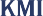 Certification of good logistics warehouses in port area2015 Maritime and fisheries ODA international conferenceA Study on 2015 IMO strategic responsesDomestic commercialization of CO2 storage at the ocean undergroundA Study on system improvement of non-administrative port constructionSurvey on fisheries equipment industry and promotion measuresA Study on establishing a national logistics basic plan (2016-2025)A validity study on master planning of Russia Far East PortA validity study and revised plan (draft) on public water reclamationOperation of International Logistics Investment Analysis Center (2015)A study on environmental standard establishment for each waters (3rd Study)Comprehensive report on Sewol ferry sinkingDevelopment of evaluation method on climate change im- pacts and its vulnerability on Fisheries industryOperation of private-government-industry-university con- ference at Ulsan coast and the Gwangyang Bay2015 Study on implementing total pollution loads manage- ment in special management waters at Masan BayA basic Plan on Myanmar port development and its valid- ityA Comprehensive plan on maritime and fisheries sector in response to climate changeA Study on measures to activate ship supplier businessA Study on building a global network of marine territory expert2015 Yeosu International Academy ProjectChina’s one belt one road strategy and measures to utilize: focusing on logisticsA study on establishing long-term development plan for shipping industry (4th)2015 analysis on actual conditions of beaches and manage- ment typesA Study on management measures on national coastal portsImpact of radioactive substance concentration on fisheries products and case study (3rd)A Validity study on register regulation in maritime and fish- eries sectorA study on mid-term development direction for fisheries grants in less favored areas and its pricing systemA study on biz model development and luring of businessin  Pyongtaek-Dangjin PortA study on establishment of mid and long term develop- ment strategy for cruise industry (co-work)Korea-China-Japan transportation and logistics coopera- tion measures (6th)A study on international agreements related to marine life resourcesImprovement measures on pricing system of charging ex- clusive use on public watersA policy study on developing GTO customized to KoreaActual condition survey of beaches and establishment of basic plan3-2 stage project for building shipping market information networksA Study on improvement measures of pilotage system at Jeju portsA study on pricing systems of Terminal Operating Com- panies (TOC)Performance evaluation of unified cargo handling equip- ment and design development of loading/unloading work area (2nd year)Operation of Yeosu Youth Ocean AcademyConsigned host of business forum on Korea-Russia Logis- tics Cooperation PromotionA Study on impact analysis and responsive measures for TPP fisheries sectorSystem improvements for attracting overseas fisheries in- vestment in Fareast RussiaFoundation establishment for undersea tests of ocean drilling equipmentManual of coastal development plans and follow-up meas- ures for equipment managementA study on operation, maintenance and management of floodgate facilitiesA study on advancement into special logistics market (cen- tering on joint logistics, cold chain and project logistics)Measures for Establishing FTZ cold chain hub and net- worksSurvey on distribution channel of renewable energy cargoes at hinterlands in metropolitan areaThe 9th Seoul International Maritime ForumEvaluation of business plan on marina port base develop- ment (6 sites)Conference on fisheries cooperation of coastal countries in the Arctic OceanA study on fisheries related industry of coastal countries in the Arctic OceanMeasures to improve structure of fisheries industryMajor Activities planned in June 2015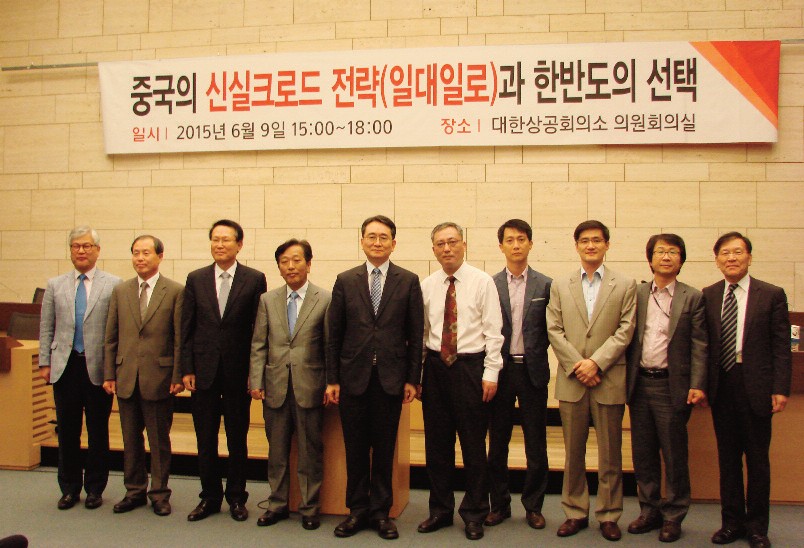 Academic seminar ‘China’s New Silk Road (One belt, one road) Strategy and Korea’s Choice’Time/Place: June 9 (Tue) 15:00 / Conference room at Korea Chamber of Commerce and IndustrySubject: China’s One Belt One Road Strategy and Fu- ture DirectionParticipants: Experts including professor Shu Jian- zhong of Institute of International Relations of Nanjing University, professor Choi Pil-Soo of Sejong University, President Eoh Hae-Hyuk of CJ Korea Express General Logistics Research Institute.Major Activities planned in July 2015The 1st International Seminar on the Arctic Infor- mation and Knowledge (ISAIK)Time/Place: July 7 (Tue) 11:00~18:00 / KMI, Confer- ence HallSubject: Policy development for sustainable growth of the ArcticPresenter/Discussant: Courtney Price (Communica- tions Oﬃcer of CAFF), Markku Tapani Heikkilä (Head of Science Communications of Arctic center), James T. Gamble (Executive Director of AIA), Lee Yoo-Kyung (Principal Research Scientist of Korea Polar Research Institute) etc.2015 China-Korea International Forum on Mar- itime EconomicsTime/Place: July 22 (Wed) 09:00, Sejong Hotel, SeoulSubject: China’ Ocean Silk Road Strategy and Korea- China cooperationParticipants: 30 experts from KMI, Sandong Academy of Social Sciences in China, CIMA, KIEP and Sungkyun Institute of China StudiesClassification20132nd Half20141st Half20142nd Half20151st HalfUS West Coast (USD/FEU)1,8721,9052,0451,823US East Coast (USD/FEU)3,2303,3104,1444,173Northern Europe (USD/TEU)1,1701,2701,073725ClassificationClassificationDemandDemandSupplySupplyLoad Factor (%)ClassificationClassificationCargo load (Thou- sand TEU)YOYincrease (%)Shipping capacity (Thou- sand TEU)YOYincrease (%)Load Factor (%)North America201414,5255.0%19,9326.9%72.9North America201515,7308.3%21,2746.7%73.9North America201616,8136.9%22,1534.1%75.9Europe201415,4267.7%20,4296.9%75.5Europe201516,4066.4%21,7256.7%75.5Europe201617,5426.9%22,6564.1%77.4Classification2015201520152016Classification1st Half2nd HalfYearly Average2016US East Coast (FEU)4,1733,7403,9204,030US West Coast (FEU)1,8231,9501,8972,020Northern Europe (TEU)725880815970ClassificationCapesize (USD/day)Panamax (USD/day)Supramax (USD/day)2014 (~May)14,3739,15110,8442015 (~May)4,2854,8296,467June 10, 20154,0965,2826,911ClassificationClassification201320142015Demand (million tons)Iron ore1,1891,3361,408Demand (million tons)Coal1,1791,2121,201Demand (million tons)Crop387430423Demand (million tons)Total4,331(5.7%)4,548(5.0%)4,638(2.0%)Supply (million DWT)CAPE293.8308.1306.2Supply (million DWT)PMX184.9193.3194.5Supply (million DWT)SMX157.8165.9170.7Supply (million DWT)Total724.1(5.7%)755.9(4.4%)760.1(0.5%)Classifi- cation2014 (USD /day)201520152015Classifi- cation2014 (USD /day)3Q(USD / day)4Q(USD / day)yearly average (USD / day) (YOY)CAPE13,8009,50017,0008,770 (-36%)PMX7,7187,5009,5006,670 (-14%)SMX9,8188,50011,0008,270 (-16%)Classifi- cation2014201420152015YOY increase (%)YOY increase (%)Classifi- cationVLCCMRcarrierVLCCMRcarrierVLCCMRcarrier1Q (USD /day)29,24810,28457,49920,80197%102%2Q (USD/day)11,5099,01762,63021,695444%141%Classification20142015YOYincrease (%)Cargo shipments of crude oil (Million tons)1,8061,8311.4Cargo shipment of pe- troleum products (Million tons)9739911.9201420152016VLCC ‘Middle East-Japan’27,46245,000~55,00040,500~49,500Average MR tanker12,32421,850~24,15023,000~25,000Classification201420152016VLCC Fleet(the number of ships)635(2.4%)646(1.7%)676(4.6%)MR Fleet(the number of ships)1,898(2.1%)2,000(5.4%)2,050(2.5%)Safety GradePrecision Safety DiagnosisAMore than Once in 6 yearsBㆍCMore than Once in 5 yearsDㆍEMore than Once in 4 yearsMain VesselFish detecting vesselsFish carrierTotalThe number of vessels2125The number of fishing crews1641838Tonnage25~3025100~150285~385Total number of vessels15477154385Items201120122013AverageFishing gear cost2222Fuel cost6776.6Repair cost12131212.3Labor cost11121211.6Others (includ- ing the operation cost of fish de- tecting vessels)0.60.60.40.5Total fishery cost31.634.633.433Type of VesselsLess than 10years11~1516~2021~25More than 26yearsTotalMain Vessel1610303266154(Ratio)10.46.519.520.842.9100.0Fish Detecting vessel3518381377(Ratio)3.96.523.449.416.9100.0Processing Carrier1018244656154(Ratio)6.511.715.629.936.4100.0Total293272116135385(Ratio)7.58.318.730.135.1100.0ItemsFleet adjustmentsFleet adjustmentsFleet adjustmentsItemsFleet of 4 vesselsFleet of 3 vesselsFleet of 3 vesselsItemsFleet of 4 vesselsRemarksReduction in Fishery costs369,419544,496Operation cost of fish detecting vessel (-)429,519429,519Labor cost KRW 94,421+Management cost KRW 335,098Operation cost of fish carrier (-)-619,430Labor cost (1 Captain, 1 Head of engineer: KRW 65,694)+ Operation cost of fish carrier KRW 553,736Fuel cost (+)60,100360,600Rising fuel cost due to increase the tonnage of main vessels (20 tons) and fish processing carrier (100 tons): KRW 3,005/tonLabor cost (+)-143,8548 crews of fish processing carrier (including 6 foreigners) Increase the number of fishing crews due to expansion of fish processing carrierCost reduction (%)12.518.5Based on 5-year-average fishery cost (KRW 2.95 billion)Fishery revenue increase-200,000Price increase of the catch-200,000The price of Consignment sale increasing 5% (Based on the annual catch worth KRW 4 billion)grated response and policy execution measures.	ness of Korean shipping companies.The key factors that lead changes in the shipping market3) Expected benefits	and the structural changes of the market are identified in de- tail to establish a theoretical foundation for academic researchThe study seeks for strategic counter measures for ship-	on the structural changes of the shipping market. ping companies according to specific market including con-tainer ship, dry bulk and oil tanker. It also contributes to	Contact informationdevelopment of governmental support measures and insti-	Chun, Hyung Jintutional improvement measures to strengthen competitive-	chun@kmi.re.krRESEARCH PROJECTSA Validity study on Inland Waterway Transport (IWT) be-	systemtween Korea-Mekong River and repair shipyard in Cam-	• The 2nd port redevelopment basic planning (academic re- bodia		search)A Study on damage of Chinese fishing boats operating in	• Changes to the 2nd integrated coastal management plan Northern seas	• A basic study on how to reuse the Mipo Dockyard atTechnological development of mobile-rack for transporta-	Jangsangpotion to improve loading eﬃciency and unloading conven-	• R&D on marine environment and ecosystem management ience		nearby SaemanguemA study on economic feasibility, financial analysis and de-	• 2015 Entrusted operation of Port demand prediction cen- mand estimation for ports development in Columbia		terA review study on economic feasibility and validity of basic	• Improvement on fishing management systemplan on Constantza Port, Romania	• Improvement of neighboring roads to secure competitive-A study on construction plan for alternative maritime	ness of port logisticspower (AMP) supply for ships and improvement measures	• Study on preparing technology standards for safety man- for lighting standards of automated ports		agement of ports maritime construction  equipmentA comprehensive development plan of fisheries industry in	• Analysis on demand and ripple eﬀects while setting up the Wando-gun		master plan of special economic zone in Bitung, IndonesiaThe 3rd nationwide costal port master plan revision	• A Study on basic strategy of maritime and fisheries industry (prospects for development condition)		for driving inter-Korean exchange  cooperationA study on port development condition prospects and	• A Study to promote cooperative relation among Northeast reestablishment of development direction for the 3rd basic		Asian portsplan (revised) on national trade ports	• 2015 Information provider on overseas market for oceanA mid and long term study of eﬀective preservation and	plant service industrysmart usage of Suncheon bay	• Consigned operation of 2015 shipping, port and logisticsYeosu project - SOI support project for CBD	information  center homepageR&D Technology development for low carbon automation	• 2015 National transportation surveys and DB establish- container terminals (2015)		mentA Study on developing Korean port security risk assessment	• 2015 follow-up study on the basic plan of the Arctic policy